Email for customers eligible for Rookie (new puppies & kittens)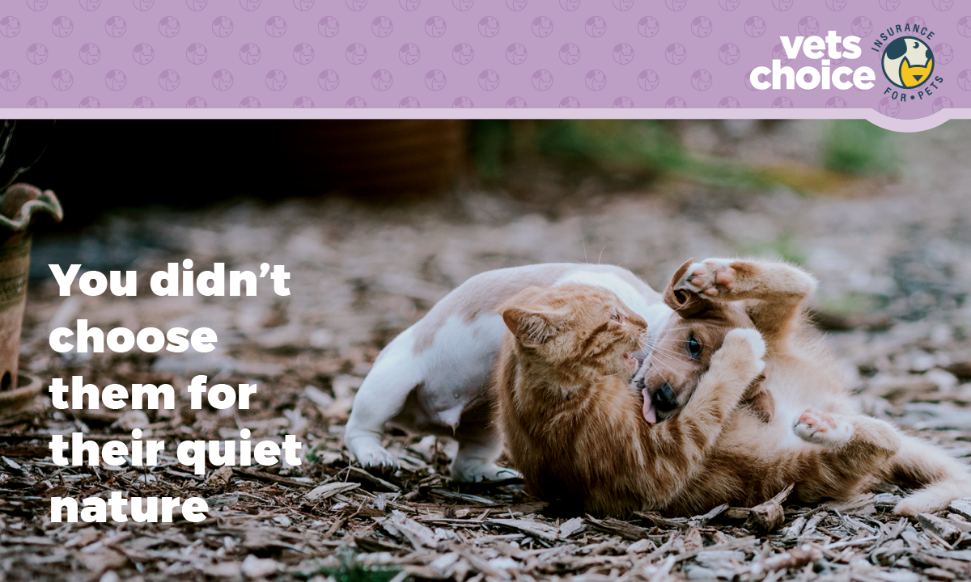 Dear (Valued Customer),We hope you’re doing well, and we hope that (insert pet/pets name here) are being their happy selves and are keeping out of mischief!Congratulations on your new pet, and we want to say we couldn’t be happier for you! As your local vet, we also want to support you through the first few months of owning your new pet. Attached to this email is an e-book full of helpful tips and tricks that guides you through the first few months of your new pet. Have a read at your leisure, and it’s interactive too, so print it out and fill in your pets’ details as you go!We’d also like to mention that our partners Vets Choice insurance for pets offer a free 28-day pet insurance for puppies and kittens aged between 8 weeks and six months old. To qualify, we simply need to perform a health check on your new pet, and submit that to Vets Choice. If you’re interested in speaking about the free 28-day Vets Choice Rookie policy, give us a call on (insert your phone number) or email us on (insert your email address).Kind regards, (Your practice name here)DISCLAIMERInsurance issued by Guild Insurance Ltd, ABN 55 004 538 863, AFSL 233791 and subject to terms, conditions and exclusions. This information is of a general nature only, please refer to the policy disclosure statement (PDS) for more details. For more information contact Guild Insurance on 1800 999 738.